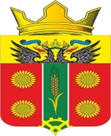 АДМИНИСТРАЦИЯ ИСТОМИНСКОЕ СЕЛЬСКОЕ ПОСЕЛЕНИЕ АКСАЙСКОГО РАЙОНА РОСТОСВСКОЙ ОБЛАСТИПОСТАНОВЛЕНИЕ 28.12.2021г.                                                                                                         № 241х. ОстровскогоО внесении изменений в постановлениеАдминистрации Истоминского сельскогопоселения от 12.11.2018 года № 243 «Об утверждении муниципальной программы Истоминского сельского поселения «Социальная поддержка граждан»В соответствии с постановлением Администрации Истоминского сельского поселения от 01.08.2018 № 166 «Об утверждении Порядка разработки, реализации и оценки эффективности муниципальных программ Истоминского сельского поселения», постановлением Администрации Истоминского сельского поселения от 22.10.2018 № 233 «Об утверждении Перечня муниципальных программ Истоминского сельского поселения» - ПОСТАНОВЛЯЕТ:Внести изменения в муниципальную программу Истоминского сельского поселения Аксайского района «Социальная поддержка граждан», согласно приложению к настоящему постановлению.Настоящее постановление подлежит размещению на официальном сайте Администрации Истоминского сельского поселения и опубликованию в периодическом печатном издании Истоминского сельского поселения «Вестник».Настоящее постановление вступает в силу со дня его официального опубликования, за исключением приложения № 2 муниципальной программе Истоминского сельского поселения «Социальная поддержка граждан».Приложение № 2 муниципальной программе Истоминского сельского поселения «Социальная поддержка граждан» вступает в силу с 01 января 2022 г.Контроль за выполнением настоящего постановления возложить на заместителя главы Администрации Истоминского сельского поселения Аракелян И.С.Глава АдминистрацииИстоминского сельского поселения 		    Д.А. КудовбаПриложение № 1к постановлениюАдминистрации Истоминского сельского поселенияот 28.12.2022 № 241МУНИЦИПАЛЬНАЯ ПРОГРАММА Истоминского сельского поселения «Социальная поддержка граждан»ПаспортМуниципальной программы Истоминского сельского поселения «Социальная поддержка граждан»ПаспортПодпрограммы 1 «Социальная поддержка отдельных категорий граждан»Приоритеты и цели Муниципальной политикив сфере социальной поддержки граждан на территории Истоминского сельского поселенияПриоритеты муниципальной политики в сфере социальной поддержки граждан на территории Истоминского сельского поселения и общие требования к ней определены исходя из: Федерального закона от 28.06.2014 № 172-ФЗ «О стратегическом планировании в Российской Федерации»;Концепции демографической политики Российской Федерации на период до 2025 года, утвержденной Указом Президента Российской Федерации от 09.10.2007 № 1351 «Об утверждении Концепции демографической политики Российской Федерации на период до 2025 года»;Стратегии национальной безопасности Российской Федерации, утвержденной Указом Президента Российской Федерации от 31.12.2015 № 683 «О стратегии национальной безопасности Российской Федерации»;Указа Президента Российской Федерации от 07.05.2018 № 204 «О национальных целях и стратегических задачах развития Российской Федерации на период до 2024 года»;Концепции государственной семейной политики в Российской Федерации на период до 2025 года, утвержденной распоряжением Правительства Российской Федерации от 25.08.2014 № 1618-р;Стратегии действий в интересах граждан старшего поколения в Российской Федерации до 2025 года, утвержденной распоряжением Правительства Российской Федерации от 05.02.2016 № 164-р; Бюджетного прогноза Истоминского сельского поселения на период 2017 – 2028 годов;Стратегии социально-экономического развития Истоминского сельского поселения до 2030 года.Муниципальная программа конкретизирует положения и направления развития сферы социальной поддержки граждан с учетом специфики условий и ресурсов Истоминского сельского поселения.Программный подход к решению задач с позиции достижения целевых показателей доказал свою эффективность на практике и позволил оценить социально-экономические последствия реализации мер по социальной поддержке граждан и эффективность расходования финансовых средств.Муниципальная программа направлена на обеспечение социальной поддержки отдельных категорий населения.Эффективное функционирование системы социальной населения направлено на предоставление мер социальной поддержки, а также предоставление социальных услуг в соответствии с установленными стандартами.В настоящее время минимальный размер оплаты труда практически приближен к прожиточному минимуму трудоспособного населения и реформирование пенсионного обеспечения граждан направлено, в первую очередь, на установление величины пенсий не ниже величины прожиточного минимума пенсионера.С учетом решения этих задач, а также кризисных явлений в экономике, отрицательно сказывающихся на росте доходов, выполнение в полном объеме социальных обязательств государства перед населением, усиление социальной поддержки, обеспечение необходимого объема и качества социальных услуг является приоритетным направлением муниципальной политики в социальной сфере. Актуальным остается не дополнительное наращивание льгот, а обеспечение уже установленных мер социальной поддержки с учетом их индексации.В поселении приняты и действуют все меры социальной поддержки, гарантированные федеральным и областным законодательством, предоставляются своевременно и в полном объеме.Меры муниципальной социальной поддержки остаются важнейшим инструментом преодоления негативных последствий социального неравенства и бедности.Формирование современной и комфортной социальной среды, решение задач по улучшению качества жизни населения напрямую связаны с повышением эффективности социальной политики. Все это предполагает осуществление системной и целенаправленной работы, принятие и реализацию Программы.Главная цель разработки Программы - повышение качества жизни отдельных категорий населения поселения.       Основными целями Программы являются:- повышение благосостояния отдельных категорий населения поселения.       Для достижения поставленных целей необходимо решение следующих основных задач:- исполнение обязательств поселения по оказанию мер социальной поддержки отдельным категориям граждан, установленных федеральным и областным, районным законодательством и решение Собрания депутатов Истоминского сельского поселения.Система целевых показателей муниципальной программы позволяет в интегрированном виде, в динамике оценивать результаты реализации комплекса мероприятий, направленных на повышение качества жизни граждан – получателей мер социальной поддержки.Перечень налоговых расходов в рамках муниципальной программы Истоминского сельского поселения «Социальная поддержка граждан» приведен в приложении № 1 к муниципальной программе.Сведения о показателях муниципальной программы «Социальная поддержка граждан», подпрограмм муниципальной программы Истоминского сельского поселения «Социальная поддержка граждан» и их значениях приведены в приложении № 2 к муниципальной программе.Перечень подпрограмм, основных мероприятий муниципальной программы «Социальная поддержка граждан» приведен в приложении № 3 к муниципальной программе.Расходы бюджета поселения на реализацию муниципальной программы Ростовской области «Социальная поддержка граждан» приведены в приложении № 4 к муниципальной программе.Расходы на реализацию муниципальной программы «Социальная поддержка граждан» приведены в приложении № 5 к муниципальной программе.Перечень налоговых расходов в рамках муниципальной программы Истоминского сельского поселения «Социальная поддержка граждан»* В целом налоговая льгота соответствует целям, задачам и показателям муниципальной программы. Выделить отдельное основное мероприятие не представляется возможным                                                                                                                                   Приложение № 2                                                                                                                                                 к муниципальной программе            	Истоминского сельского поселения                                                                                                                                           «Социальная поддержка граждан»СВЕДЕНИЯо показателях Муниципальной программы Истоминского сельского поселения «Социальная поддержка граждан», подпрограмм Муниципальной программы Истоминского сельского поселения «Социальная поддержка отдельных категорий граждан» и их значениях                                                                                                                     		                                                    Приложение № 3к муниципальной программеИстоминского сельского поселения«Социальная поддержка граждан»ПЕРЕЧЕНЬ подпрограмм, основных мероприятий муниципальной программы Истоминского сельского поселения «Социальная поддержка граждан»Приложение № 4к муниципальной программеИстоминского сельского поселения«Социальная поддержка граждан»РАСХОДЫБюджета на реализацию муниципальной программы Истоминского сельского поселения «Социальная поддержка граждан»	Приложение № 5к муниципальной программеИстоминского сельского поселения«Социальная поддержка граждан»РАСХОДЫна реализацию муниципальной программы «Социальная поддержка граждан»Глава АдминистрацииИстоминского сельского поселения 	                              	    Д.А. КудовбаНаименование    – муниципальной программы Ростовской областиМуниципальная программа Истоминского сельского поселения «Социальная поддержка граждан» (далее также – Муниципальная программа)Ответственный   – исполнитель Муниципальной программы Администрация Истоминского сельского поселенияСоисполнители – Муниципальной программы отсутствуютУчастники           – Муниципальной программы Администрации Истоминского сельского поселенияПодпрограммы   – Муниципальнойпрограммы 1. «Социальная поддержка отдельных категорий граждан».Программно-      –целевые инструменты муниципальнойпрограммы отсутствуютЦели муниципальной программы Повышение качества жизни отдельных категорий населения;Задачи                 –государственной программывыполнение обязательств государства по социальной поддержке граждан;Целевые              –показатели Муниципальнойпрограммы Доля граждан, получивших муниципальную пенсии за выслугу лет лицами, замещающими муниципальные должности муниципальной службы от общего количества поступивших заявлений на получение муниципальной пенсии за выслугу лет лицами, замещающими муниципальные должности муниципальной службы; Доля граждан, получивших освобождение от уплаты земельного налога в расчете на 1 тысячу человек населенияЭтапы и сроки    –реализации Муниципальнойпрограммы 2019 – 2030 годы.Этапы реализации не выделяютсяРесурсное            –обеспечение Муниципальнойпрограммы объем финансового обеспечения реализации муниципальной программы из местного бюджета за 2019 – 2030 годы составляет 1941,0 тыс. рублей, в том числе:в 2019 году – 445,7 тыс. рублей;в 2020 году – 172,6 тыс. рублей;в 2021 году – 170,5 тыс. рублей;в 2022 году – 352,2 тыс. рублей;в 2023 году – 100 ,0 тыс. рублей;в 2024 году – 100 ,0 тыс. рублей;в 2025 году – 100 ,0 тыс. рублей;в 2026 году – 100 ,0 тыс. рублей;в 2027 году – 100 ,0 тыс. рублей;в 2028 году – 100 ,0 тыс. рублей;в 2029 году – 100 ,0 тыс. рублей;в 2030 году – 100 ,0 тыс. рублей;объем финансового обеспечения реализации муниципальной программы из местного бюджета за 2019 – 2030 годы составляет 1941,0 тыс. рублей, в том числе:в 2019 году – 445,7 тыс. рублей;в 2020 году – 172,6 тыс. рублей;в 2021 году – 170,5 тыс. рублей;в 2022 году – 352,2 тыс. рублей;в 2023 году – 100 ,0 тыс. рублей;в 2024 году – 100 ,0 тыс. рублей;в 2025 году – 100 ,0 тыс. рублей;в 2026 году – 100 ,0 тыс. рублей;в 2027 году – 100 ,0 тыс. рублей;в 2028 году – 100 ,0 тыс. рублей;в 2029 году – 100 ,0 тыс. рублей;в 2030 году – 100 ,0 тыс. рублей;Ожидаемые         – результаты реализации Муниципальной программыисполнение обязательств государства социальной поддержке отдельных категорий граждан;исполнение обязательств государства социальной поддержке отдельных категорий граждан;Наименование    – подпрограммы подпрограмма «Социальная поддержка отдельных категорий граждан» (далее также – подпрограмма 1)подпрограмма «Социальная поддержка отдельных категорий граждан» (далее также – подпрограмма 1)Ответственный   –исполнитель подпрограммы 1 Администрация Истоминского сельского поселенияАдминистрация Истоминского сельского поселенияУчастник           –подпрограммы 1 Администрация Истоминского сельского поселенияАдминистрация Истоминского сельского поселенияПрограммно-      –целевые инструменты подпрограммы 1 отсутствуютотсутствуютЦель                    –подпрограммы 1 повышение уровня жизни граждан – получателей мер социальной поддержкиповышение уровня жизни граждан – получателей мер социальной поддержкиЗадачи                  –подпрограммы 1 организация своевременного и в полном объеме предоставления мер социальной поддержки, организация своевременного и в полном объеме предоставления мер социальной поддержки, Целевой              –показатель подпрограммы 1Количество граждан, получающих муниципальную пенсию за выслугу летСвоевременная и в полном объеме выплата муниципальной пенсии за выслугу лет лицами, замещающими муниципальные должности муниципальной службы в поселении Среднегодовая численность населения поселенияКоличество граждан, получающих освобождение от уплаты земельного налогаКоличество граждан, получающих муниципальную пенсию за выслугу летСвоевременная и в полном объеме выплата муниципальной пенсии за выслугу лет лицами, замещающими муниципальные должности муниципальной службы в поселении Среднегодовая численность населения поселенияКоличество граждан, получающих освобождение от уплаты земельного налогаСроки                  –реализации подпрограммы 12019 – 2030 годы.Этапы реализации не выделяются2019 – 2030 годы.Этапы реализации не выделяютсяРесурсное            –обеспечение подпрограммы 1объем финансового обеспечения реализации муниципальной программы из местного бюджета за 2019 – 2030 годы составляет 1941,0 тыс. рублей, в том числе:в 2019 году – 445,7 тыс. рублей;в 2020 году – 172,6 тыс. рублей;в 2021 году – 170,5 тыс. рублей;в 2022 году – 352,2 тыс. рублей;в 2023 году – 100 ,0 тыс. рублей;в 2024 году – 100 ,0 тыс. рублей;в 2025 году – 100 ,0 тыс. рублей;в 2026 году – 100 ,0 тыс. рублей;в 2027 году – 100 ,0 тыс. рублей;в 2028 году – 100 ,0 тыс. рублей;в 2029 году – 100 ,0 тыс. рублей;в 2030 году – 100 ,0 тыс. рублей;Ожидаемые         –результаты реализации подпрограммы 1улучшение качества жизни отдельных категорий граждан;исполнение обязательств государства по социальной поддержке отдельных категорий граждан;№ п/пНаименование и вид налоговой льготы,реквизиты нормативного правового акта, устанавливающего налоговую льготуЦель, задача муниципальной программы, на которые направлена налоговая льготаСоответствие показателю муниципальной  программы, подпрограммы муниципальной программыГлавный распорядитель бюджетных средствСведения за 2018 годСведения за 2018 годСведения по годам реализации муниципальной программыСведения по годам реализации муниципальной программыСведения по годам реализации муниципальной программыСведения по годам реализации муниципальной программыСведения по годам реализации муниципальной программыСведения по годам реализации муниципальной программыСведения по годам реализации муниципальной программыСведения по годам реализации муниципальной программыСведения по годам реализации муниципальной программыСведения по годам реализации муниципальной программыСведения по годам реализации муниципальной программыСведения по годам реализации муниципальной программыСведения по годам реализации муниципальной программыСведения по годам реализации муниципальной программыСведения по годам реализации муниципальной программыСведения по годам реализации муниципальной программыСведения по годам реализации муниципальной программыСведения по годам реализации муниципальной программыСведения по годам реализации муниципальной программыСведения по годам реализации муниципальной программыСведения по годам реализации муниципальной программыСведения по годам реализации муниципальной программыСведения по годам реализации муниципальной программыСведения по годам реализации муниципальной программы№ п/пНаименование и вид налоговой льготы,реквизиты нормативного правового акта, устанавливающего налоговую льготуЦель, задача муниципальной программы, на которые направлена налоговая льготаСоответствие показателю муниципальной  программы, подпрограммы муниципальной программыГлавный распорядитель бюджетных средствСведения за 2018 годСведения за 2018 год2019 год2019 год2020 год2020 год2021 год2021 год2022 год2022 год2023 год2023 год2024год2024год2025 год2025 год2026 год2026 год2027 год2027 год2028 год2028 год2029 год2029 год2030 год2030 год№ п/пНаименование и вид налоговой льготы,реквизиты нормативного правового акта, устанавливающего налоговую льготуЦель, задача муниципальной программы, на которые направлена налоговая льготаСоответствие показателю муниципальной  программы, подпрограммы муниципальной программыГлавный распорядитель бюджетных средствколичество плательщиковфинансовая оценка 
(тыс. рублей)количество плательщиковфинансовая оценка 
(тыс. рублей)количество плательщиковфинансовая оценка 
(тыс. рублей)количество плательщиковфинансовая оценка 
(тыс. рублей)количество плательщиковфинансовая оценка 
(тыс. рублей)количество плательщиковфинансовая оценка 
(тыс. рублей)количество плательщиковфинансовая оценка 
(тыс. рублей)количество плательщиковфинансовая оценка 
(тыс. рублей)количество плательщиковфинансовая оценка 
(тыс. рублей)количество плательщиковфинансовая оценка 
(тыс. рублей)количество плательщиковфинансовая оценка 
(тыс. рублей)количество плательщиковфинансовая оценка 
(тыс. рублей)количество плательщиковфинансовая оценка 
(тыс. рублей)12344456789101112131415161718192021222324252627282930Основное мероприятие *Основное мероприятие *Основное мероприятие *Основное мероприятие *Основное мероприятие *Основное мероприятие *Основное мероприятие *Основное мероприятие *Основное мероприятие *Основное мероприятие *Основное мероприятие *Основное мероприятие *Основное мероприятие *Основное мероприятие *Основное мероприятие *Основное мероприятие *Основное мероприятие *Основное мероприятие *Основное мероприятие *Основное мероприятие *Основное мероприятие *Основное мероприятие *Основное мероприятие *Основное мероприятие *Основное мероприятие *Основное мероприятие *Основное мероприятие *Основное мероприятие *Основное мероприятие *Основное мероприятие *Основное мероприятие *Основное мероприятие *1Ветераны Великой Отечественной войны Освобождение от уплаты земельного налога, пункт 3 Решения Собрания депутатов Истоминского сельского поселения от 18.11.2014№83 «Об установлении земельного налога»создание условий для роста благосостояния граждан – получателей мер социальной поддержки;выполнение обязательств государства по социальной поддержке граждан1.2, 2.4.Администрация Истоминского сельского поселенияАдминистрация Истоминского сельского поселения1545,030,530,530,530,530,530,530,530,530,530,530,530,52Граждане, подвергшихся воздействию радиации вследствие катастрофы на Чернобыльской АЭС и других радиационных аварий на атомных объектах гражданского или военного назначения, а также в результате испытаний, учений и иных работ, связанных с любыми видами ядерных установок, включая ядерное оружие и космическую технику. Освобождение от уплаты земельного налога, пункт 3 Решения Собрания депутатов Истоминского сельского поселения от 18.11.2014№83 «Об установлении земельного налога»создание условий для роста благосостояния граждан – получателей мер социальной поддержки;выполнение обязательств государства по социальной поддержке граждан1.2, 2.4.Администрация Истоминского сельского поселенияАдминистрация Истоминского сельского поселения139,0203,6103,6133,6133,6133,6133,6133,6133,6133,6133,6133,6133,63Инвалиды 1 группы Освобождение от уплаты земельного налога, пункт 3 Решения Собрания депутатов Истоминского сельского поселения от 18.11.2014№83 «Об установлении земельного налога»создание условий для роста благосостояния граждан – получателей мер социальной поддержки;выполнение обязательств государства по социальной поддержке граждан1.2, 2.4.Администрация Истоминского сельского поселенияАдминистрация Истоминского сельского поселения6498,3107,7169,7 2810,72810,72810,72810,72810,72810,72810,72810,72810,72810,74Инвалиды детства Освобождение от уплаты земельного налога, пункт 3 Решения Собрания депутатов Истоминского сельского поселения от 18.11.2014№83 «Об установлении земельного налога»создание условий для роста благосостояния граждан – получателей мер социальной поддержки;выполнение обязательств государства по социальной поддержке граждан1.2, 2.4.Администрация Истоминского сельского поселенияАдминистрация Истоминского сельского поселения85,7185,7185,7185,7185,7185,7185,7185,7185,7185,7185,7185,7185,75При бесплатном получении земельных участков для индивидуального жилищного строительства или ведения личного подсобного хозяйства граждан Российской Федерации, проживающих на территории Ростовской области в течение не менее чем 5 лет, имеющих трех и более несовершеннолетних детей и совместно проживающих с ними. Освобождение от уплаты земельного налога, пункт 3 Решения Собрания депутатов Истоминского сельского поселения от 18.11.2014№83 «Об установлении земельного налога»создание условий для роста благосостояния граждан – получателей мер социальной поддержки;выполнение обязательств государства по социальной поддержке граждан1.2, 2.4.1.2, 2.4.Администрация Истоминского сельского поселения1012,04822,54844,548454845484548454845484548454845484548456ИтогоОсвобождение от уплаты земельного налога, пункт 3 Решения Собрания депутатов Истоминского сельского поселения от 18.11.2014№83 «Об установлении земельного налога»создание условий для роста благосостояния граждан – получателей мер социальной поддержки;выполнение обязательств государства по социальной поддержке граждан1.2, 2.4.1.2, 2.4.Администрация Истоминского сельского поселения110170,09940,09542,011043,011043,011043,011043,011043,011043,011043,011043,011043,011043,0№ п/пНомер и наименование показателяВид показателяЕдиница измеренияДанные для расчета значений показателяДанные для расчета значений показателяЗначение показателяЗначение показателяЗначение показателяЗначение показателяЗначение показателяЗначение показателяЗначение показателяЗначение показателяЗначение показателяЗначение показателяЗначение показателяЗначение показателя№ п/пНомер и наименование показателяВид показателяЕдиница измерения2017 год2018 год2019 год2020 год2021 год2022 год2023 год2024 год2025 год2026 год2027 год2028 год2029 год 2030 год 1234567891011121314151617181. Муниципальная программа Истоминского сельского поселения «Социальная поддержка граждан»1. Муниципальная программа Истоминского сельского поселения «Социальная поддержка граждан»1. Муниципальная программа Истоминского сельского поселения «Социальная поддержка граждан»1. Муниципальная программа Истоминского сельского поселения «Социальная поддержка граждан»1. Муниципальная программа Истоминского сельского поселения «Социальная поддержка граждан»1. Муниципальная программа Истоминского сельского поселения «Социальная поддержка граждан»1. Муниципальная программа Истоминского сельского поселения «Социальная поддержка граждан»1. Муниципальная программа Истоминского сельского поселения «Социальная поддержка граждан»1. Муниципальная программа Истоминского сельского поселения «Социальная поддержка граждан»1. Муниципальная программа Истоминского сельского поселения «Социальная поддержка граждан»1. Муниципальная программа Истоминского сельского поселения «Социальная поддержка граждан»1. Муниципальная программа Истоминского сельского поселения «Социальная поддержка граждан»1. Муниципальная программа Истоминского сельского поселения «Социальная поддержка граждан»1. Муниципальная программа Истоминского сельского поселения «Социальная поддержка граждан»1. Муниципальная программа Истоминского сельского поселения «Социальная поддержка граждан»1. Муниципальная программа Истоминского сельского поселения «Социальная поддержка граждан»1. Муниципальная программа Истоминского сельского поселения «Социальная поддержка граждан»1. Муниципальная программа Истоминского сельского поселения «Социальная поддержка граждан»Подпрограмм муниципальной программы Истоминского сельского поселения «Социальная поддержка отдельных категорий граждан»Подпрограмм муниципальной программы Истоминского сельского поселения «Социальная поддержка отдельных категорий граждан»Подпрограмм муниципальной программы Истоминского сельского поселения «Социальная поддержка отдельных категорий граждан»Подпрограмм муниципальной программы Истоминского сельского поселения «Социальная поддержка отдельных категорий граждан»Подпрограмм муниципальной программы Истоминского сельского поселения «Социальная поддержка отдельных категорий граждан»Подпрограмм муниципальной программы Истоминского сельского поселения «Социальная поддержка отдельных категорий граждан»Подпрограмм муниципальной программы Истоминского сельского поселения «Социальная поддержка отдельных категорий граждан»Подпрограмм муниципальной программы Истоминского сельского поселения «Социальная поддержка отдельных категорий граждан»Подпрограмм муниципальной программы Истоминского сельского поселения «Социальная поддержка отдельных категорий граждан»Подпрограмм муниципальной программы Истоминского сельского поселения «Социальная поддержка отдельных категорий граждан»Подпрограмм муниципальной программы Истоминского сельского поселения «Социальная поддержка отдельных категорий граждан»Подпрограмм муниципальной программы Истоминского сельского поселения «Социальная поддержка отдельных категорий граждан»Подпрограмм муниципальной программы Истоминского сельского поселения «Социальная поддержка отдельных категорий граждан»Подпрограмм муниципальной программы Истоминского сельского поселения «Социальная поддержка отдельных категорий граждан»Подпрограмм муниципальной программы Истоминского сельского поселения «Социальная поддержка отдельных категорий граждан»Подпрограмм муниципальной программы Истоминского сельского поселения «Социальная поддержка отдельных категорий граждан»Подпрограмм муниципальной программы Истоминского сельского поселения «Социальная поддержка отдельных категорий граждан»Подпрограмм муниципальной программы Истоминского сельского поселения «Социальная поддержка отдельных категорий граждан»3Показатель 2.1. Количество граждан, получающих муниципальную  пенсию за выслугу летведомственныйчеловек222222222222224Показатель 2.2.Своевременная и в полном объеме выплата муниципальной пенсии за выслугу лет лицами, замещающими муниципальные должности муниципальной службы в поселении ведомственныйпроцентов100,0100,0 100,0100,0100,0100,0100,0100,0100,0100,0100,0100,0100,0100,05Показатель 2.3. Среднегодовая численность населения поселениястатистическийчеловек496649665178529153025263526352635263526352635263526352636Показатель 2.4. Количество граждан, получающих освобождение от уплаты земельного налогаведомственныйчеловек1101109995110110110110110110110110110110№ п/пНомер и наименование основного мероприятия Соисполнитель, участник, ответственный за исполнение основного мероприятияСрок (годы)Срок (годы)Ожидаемый результат(краткое описание)Последствия не реализации основного мероприятияСвязь с показателями муниципальной программы (подпрограммы)№ п/пНомер и наименование основного мероприятия Соисполнитель, участник, ответственный за исполнение основного мероприятияначала реализацииокончания реализацииОжидаемый результат(краткое описание)Последствия не реализации основного мероприятияСвязь с показателями муниципальной программы (подпрограммы)12345678I. Подпрограмма «Социальная поддержка отдельных категорий граждан»I. Подпрограмма «Социальная поддержка отдельных категорий граждан»I. Подпрограмма «Социальная поддержка отдельных категорий граждан»I. Подпрограмма «Социальная поддержка отдельных категорий граждан»I. Подпрограмма «Социальная поддержка отдельных категорий граждан»I. Подпрограмма «Социальная поддержка отдельных категорий граждан»I. Подпрограмма «Социальная поддержка отдельных категорий граждан»I. Подпрограмма «Социальная поддержка отдельных категорий граждан»1. Цель подпрограммы 1 «Повышение уровня жизни граждан – получателей мер социальной поддержки»1. Цель подпрограммы 1 «Повышение уровня жизни граждан – получателей мер социальной поддержки»1. Цель подпрограммы 1 «Повышение уровня жизни граждан – получателей мер социальной поддержки»1. Цель подпрограммы 1 «Повышение уровня жизни граждан – получателей мер социальной поддержки»1. Цель подпрограммы 1 «Повышение уровня жизни граждан – получателей мер социальной поддержки»1. Цель подпрограммы 1 «Повышение уровня жизни граждан – получателей мер социальной поддержки»1. Цель подпрограммы 1 «Повышение уровня жизни граждан – получателей мер социальной поддержки»1. Цель подпрограммы 1 «Повышение уровня жизни граждан – получателей мер социальной поддержки» Задача подпрограммы 1 «Организация своевременного и в полном объеме выплаты муниципальной пенсии за выслугу лет лицами, замещающими муниципальные должности и должности муниципальной службы поселения» Задача подпрограммы 1 «Организация своевременного и в полном объеме выплаты муниципальной пенсии за выслугу лет лицами, замещающими муниципальные должности и должности муниципальной службы поселения» Задача подпрограммы 1 «Организация своевременного и в полном объеме выплаты муниципальной пенсии за выслугу лет лицами, замещающими муниципальные должности и должности муниципальной службы поселения» Задача подпрограммы 1 «Организация своевременного и в полном объеме выплаты муниципальной пенсии за выслугу лет лицами, замещающими муниципальные должности и должности муниципальной службы поселения» Задача подпрограммы 1 «Организация своевременного и в полном объеме выплаты муниципальной пенсии за выслугу лет лицами, замещающими муниципальные должности и должности муниципальной службы поселения» Задача подпрограммы 1 «Организация своевременного и в полном объеме выплаты муниципальной пенсии за выслугу лет лицами, замещающими муниципальные должности и должности муниципальной службы поселения» Задача подпрограммы 1 «Организация своевременного и в полном объеме выплаты муниципальной пенсии за выслугу лет лицами, замещающими муниципальные должности и должности муниципальной службы поселения» Задача подпрограммы 1 «Организация своевременного и в полном объеме выплаты муниципальной пенсии за выслугу лет лицами, замещающими муниципальные должности и должности муниципальной службы поселения»1.1.1.Основное мероприятие 1.1. Выплаты государственной пенсии за выслугу летАдминистрация Истоминского сельского поселения20192030 Дополнительное материальное обеспечение отдельных категорий пенсионеров Нарушение законодательства показатели 1.1,2.1.,2.2.1.1.2.Основное мероприятие 1.2.Выплата единовременного пособия за полные годы стажа при увольнении на пенсиюАдминистрация Истоминского сельского поселения20192030Дополнительное материальное обеспечение отдельных категорий пенсионеровНарушение законодательствапоказатели 1.1,2.1.,2.2.№ п/пНаименование муниципальной программы, подпрограммы, номер и наименование основного мероприятия, приоритетного основного мероприятия, мероприятия ведомственной целевой программы <4> Ответственныйисполнитель,соисполнители, участникиКод бюджетной
классификации расходовКод бюджетной
классификации расходовКод бюджетной
классификации расходовКод бюджетной
классификации расходовОбъем расходов всего
(тыс. рублей)В том числе по годам реализациимуниципальной программы, В том числе по годам реализациимуниципальной программы, В том числе по годам реализациимуниципальной программы, В том числе по годам реализациимуниципальной программы, В том числе по годам реализациимуниципальной программы, В том числе по годам реализациимуниципальной программы, В том числе по годам реализациимуниципальной программы, В том числе по годам реализациимуниципальной программы, В том числе по годам реализациимуниципальной программы, В том числе по годам реализациимуниципальной программы, В том числе по годам реализациимуниципальной программы, В том числе по годам реализациимуниципальной программы, № п/пНаименование муниципальной программы, подпрограммы, номер и наименование основного мероприятия, приоритетного основного мероприятия, мероприятия ведомственной целевой программы <4> Ответственныйисполнитель,соисполнители, участникиГРБСРзПрЦСРВРОбъем расходов всего
(тыс. рублей)2019                 2020202120222023202420252026202720282029203012345678910111213141516171819201.Муниципальная программа Истоминского сельского поселения«Социальная поддержка граждан»всего, в том числе:XXXX1941,0445,7172,6170,5352,2100.0100.0100.0100.0100.0100.0100.0100,01.Муниципальная программа Истоминского сельского поселения«Социальная поддержка граждан»Администрация Истоминского сельского поселения951XXX1941,0445,7172,6170,5352,2100.0100.0100.0100.0100.0100.0100.0100,02.Подпрограмма 1 «Социальная поддержка отдельных категорий граждан»всего, в том числе:XXXX1941,0445,7172,6170,5352,2100.0100.0100.0100.0100.0100.0100.0100,02.Подпрограмма 1 «Социальная поддержка отдельных категорий граждан»Администрация Истоминского сельского поселения951XXX1941,0445,7172,6170,5352,2100.0100.0100.0100.0100.0100.0100.0100,02.Подпрограмма 1 «Социальная поддержка отдельных категорий граждан»участник 1 XXX2.Подпрограмма 1 «Социальная поддержка отдельных категорий граждан»участник 2 XXX3.Основноемероприятие 1.1 Выплаты государственной пенсии за выслугу летвсего, в том числе: XXXX1665,3170,0172,6170,5352,2100.0100.0100.0100.0100.0100.0100.0100,03.Основноемероприятие 1.1 Выплаты государственной пенсии за выслугу летАдминистрация Истоминского сельского поселения951100118100243603121665,3170,0172,6170,5352,2100.0100.0100.0100.0100.0100.0100.0100,03.Основноемероприятие 1.2.Выплата единовременного пособия за полные годы стажа при увольнении на пенсиювсего, в том числе: XXXX275,7275,70,00,00,00,00,00,00,00,00,00,00,03.Основноемероприятие 1.2.Выплата единовременного пособия за полные годы стажа при увольнении на пенсиюАдминистрация Истоминского сельского поселения95101131810024420120275,7275,70,00,00,00,00,00,00,00,00,00,00,0№ п/пНаименование 
муниципальной программы, наименование подпрограммыИсточникфинансирования Объем расходов всего
(тыс. рублей),В том  числе по годам реализации муниципальной программыВ том  числе по годам реализации муниципальной программыВ том  числе по годам реализации муниципальной программыВ том  числе по годам реализации муниципальной программыВ том  числе по годам реализации муниципальной программыВ том  числе по годам реализации муниципальной программыВ том  числе по годам реализации муниципальной программыВ том  числе по годам реализации муниципальной программыВ том  числе по годам реализации муниципальной программыВ том  числе по годам реализации муниципальной программыВ том  числе по годам реализации муниципальной программыВ том  числе по годам реализации муниципальной программы№ п/пНаименование 
муниципальной программы, наименование подпрограммыИсточникфинансирования Объем расходов всего
(тыс. рублей),201920202021
2022
202320242025
2025202720282029203012345678910111213141516Муниципальная программа «Социальная поддержка граждан»всего1941,0445,7172,6170,5352,2100,0100,0100,0100,0100,0100,0100,0100,0Муниципальная программа «Социальная поддержка граждан»бюджет поселения1941,0445,7172,6170,5352,2100,0100,0100,0100,0100,0100,0100,0100,0Муниципальная программа «Социальная поддержка граждан»безвозмездные поступления в  бюджет, Муниципальная программа «Социальная поддержка граждан»в том числе за счет средств:Муниципальная программа «Социальная поддержка граждан»федерального бюджета,Муниципальная программа «Социальная поддержка граждан»областной бюджетМуниципальная программа «Социальная поддержка граждан»районный бюджетМуниципальная программа «Социальная поддержка граждан»внебюджетные источники 2.Подпрограмма 1«Социальная поддержка отдельных категорий граждан»всего1941,0445,7172,6170,5352,2100,0100,0100,0100,0100,0100,0100,0100,02.Подпрограмма 1«Социальная поддержка отдельных категорий граждан»бюджет поселения, 1941,0445,7172,6170,5352,2100,0100,0100,0100,0100,0100,0100,0100,02.Подпрограмма 1«Социальная поддержка отдельных категорий граждан»безвозмездные поступления в бюджет, 2.Подпрограмма 1«Социальная поддержка отдельных категорий граждан»в том числе за счет средств:2.Подпрограмма 1«Социальная поддержка отдельных категорий граждан»федерального бюджета2.Подпрограмма 1«Социальная поддержка отдельных категорий граждан»областной бюджет2.Подпрограмма 1«Социальная поддержка отдельных категорий граждан»районный бюджет2.Подпрограмма 1«Социальная поддержка отдельных категорий граждан»внебюджетные источники 